Publicado en Valencia el 08/08/2022 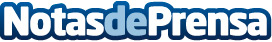 Casual Hoteles consolida su posición financiera gracias a los buenos resultados obtenidos en 2022Las cifras de los primeros siete meses de 2022 denotan un crecimiento exponencial respecto al 2019, con unas ventas a 31 de julio de 2022 por valor de 11.016.119€, una cifra cercana a la de todo el año 2019, que ascendió a 11.847.450€Datos de contacto:Gema Garrido951962730Nota de prensa publicada en: https://www.notasdeprensa.es/casual-hoteles-consolida-su-posicion Categorias: Finanzas Turismo Restauración Recursos humanos http://www.notasdeprensa.es